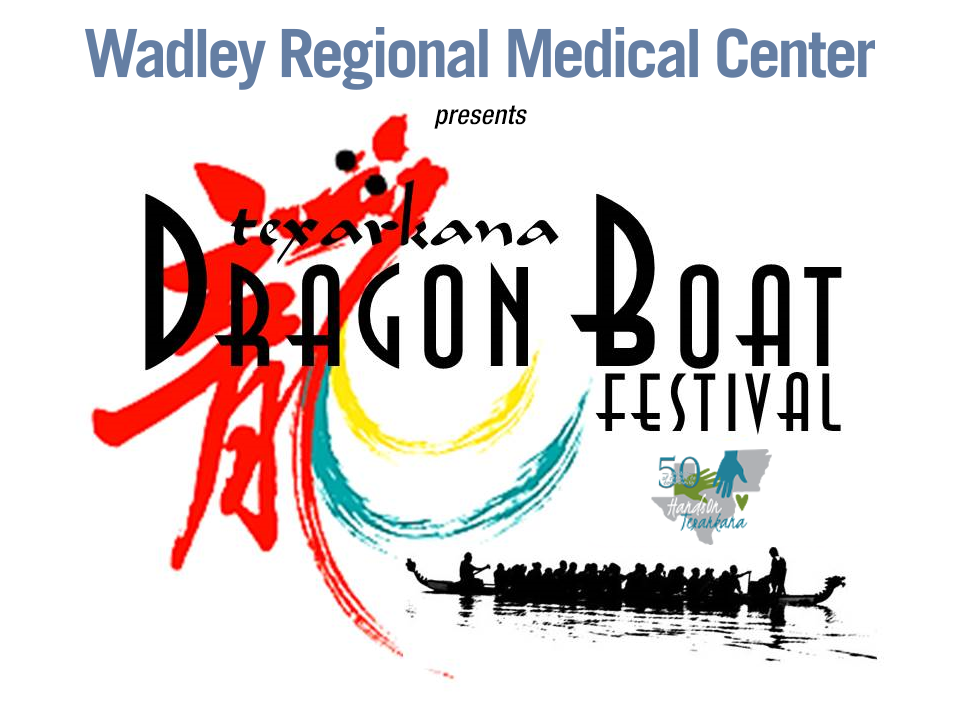 Registration Deadline is June 1, 2022Vendor Booth Space approximately 20’ wide x 10’ deepVendor is responsible for all set upVendor set up beginning 7:00 a.m.   Open to the public 9:00 am - 5:00 pm(Please Print)Vendor’s name: _______________________________ Cell phone _________________Business name: __________________________________________________________Physical address: ________________________________________________________City/state/zip __________________________________________________________Type of wares to be sold: _______________________________________________________________________Please check one: _____ Food Vendor fee - $125.00 		      _____ Non-food Vendor fee - $100.00Make checks payable to HandsOn TexarkanaMail form, copy of driver’s license, and payment to: HandsOn Texarkana P.O. Box 3173 Texarkana, Texas 75504PayPal invoices are available at your request to pay onlineVenmo payments: @HandsOn-Texarkana (please add Dragon Boat Vendor in subject)Fax Form to: 903-798-3213	 Email Form to:  handsontxk@aol.comPlease attach a copy of your driver’s licenseFood vendors must get a permit from the City of Texarkana, TexasVendor fees are non-refundable                                    